Hänt och händer 2015:KyugraderingarFörsta nationella kyugraderingen 2015 hölls i Skellefteå för första gången, helgen den 7-8 mars. Nio personer graderade – fyra till 3 kyu, en till 2 kyu och fyra till 1 kyu. Samtliga klarade sig.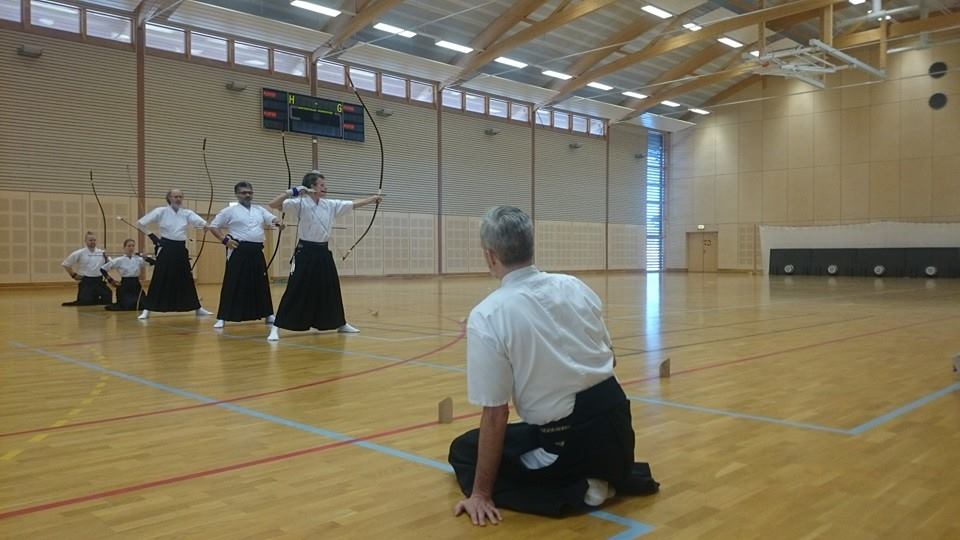 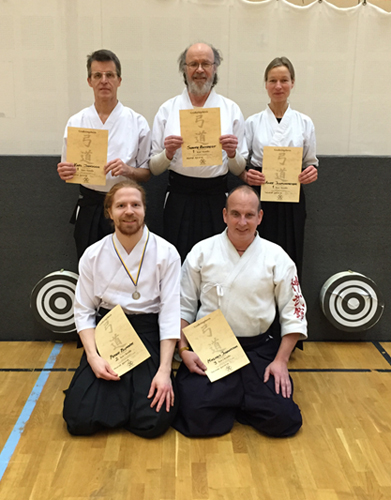 Nästa kyugradering hålls i Stockholm någon gång i maj.Svenska CupenAndra deltävlingen 2015 hölls i samband med seminariet/kyugraderingen i Skellefteå.Resultat för Svenska Cupen, deltävling 2 i Skellefteå, 8/3 2015Placering	Namn		Poäng1	Tommy Radesäter	102	Peter Bomark	93	Knut Högvall	84	Anke Johannmeyer	54	Arash Vahdat	54	Jörgen Falk		54	Rolf Svensson	54	Svante Ramstedt	59	Kari Jansson		2Totalställning Svenska Cupen (poängplatser):Placering	Namn		Poäng1	Rolf Svensson	152	Knut Högvall 	123	Tommy Radesäter	104	Anke Johannmeyer	94	Arne Högberg	94	Jörgen Falk		94	Peter Bomark	98	Aram Hellstadius	89	Arash Vahdat	59	Svante Ramstedt	511	Eskil Hermansson	411	Karl Reinholdsson	411	Rauno Vaara		411	Uwe Klosa		415	Kari Jansson		2Nästa deltävling hålls i samband med nationella kyugraderingen i Stockholm.SeminarierNästa skandinaviska seminarium med Dolphin sensei hålls den 9-10 maj i Uppsala.Fem personer är anmälda till IKYF-seminariet i Nagoya i april.15 personer är anmälda till IKYF-seminariet i Schweiz i juli (8 på C-seminariet, 7 på B, ingen på A).